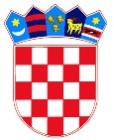 REPUBLIKA HRVATSKA       DUBROVAČKO-NERETVANSKA ŽUPANIJAOPĆINA TRPANJ 									OPĆINSKI NAČELNIK	Na temelju članka 28. Zakona o javnoj nabavi („Narodne novine“, broj 120/16.),članka 4. Pravilnika o planu nabave,registru ugovora, prethodnom savjetovanju i analizi tržišta („Narodne novine“, broj 101/2017) i članka 45. Statuta Općine Trpanj („Službeni glasnik Dubrovačko-neretvanske županije“, broj 06/13.), načelnik Općine Trpanj donosi                                                  ZAKLJUČAKo donošenju Plana nabave Općine Trpanj za 2021. godinuI.Donosi se Plan nabave Općine Trpanj za 2021. godinu, kojim se planira nabava roba, radova i usluga, prema tablici u privitku.						    IIPlan nabave Općine Trpanj za 2021. godinu kao i sve njegove kasnije promjene biti će objavljene u Elektroničkom oglasniku javne nabave Republike Hrvatske i internetskim stranicama Općine Trpanj.						  IIIOvaj zaključak stupa na snagu danom donošenja.KLASA:400-01/21-01/01URBROJ:2117/07-01/01-21-1Trpanj, 18. siječnja 2021.g.							Općinski načelnik							Jakša Franković